ЧЕРКАСЬКА ОБЛАСНА РАДАР І Ш Е Н Н Я21.06.2024                                                                              № 24-19/VIIIПро внесення змін до окремих  рішеньЧеркаської обласної радиВідповідно до статті 59 Закону України "Про місцеве самоврядування
в Україні", враховуючи абзац другий пункту 2 постанови Кабінету Міністрів України від 30.04.2024 № 484 «Про внесення змін до постанови Кабінету Міністрів України від 9 березня 2006 р. № 268», обласна рада в и р і ш и л а:        1. Внести до рішення обласної ради від 24.12.2020 №4-9/VIII «Про умови оплати праці голови Черкаської обласної ради» зміни, замінивши у підпункті 1 пункту 2  слова «до посадового окладу з урахуванням доплати за ранг посадової особи місцевого самоврядування, надбавок за вислугу років, за особливий характер роботи та інтенсивність праці» словами «до посадового окладу».	2. Внести до рішення обласної ради від 24.12.2020 №4-10/VIII «Про умови оплати праці першого заступника голови Черкаської обласної ради» зміни, замінивши у підпункті 1 пункту 2  слова «до посадового окладу з урахуванням доплати за ранг посадової особи місцевого самоврядування, надбавок за вислугу років, за особливий характер роботи та інтенсивність праці» словами «до посадового окладу».	3. Внести до рішення обласної ради від 24.12.2020 №4-11/VIII «Про умови оплати праці заступника голови Черкаської обласної ради» зміни, замінивши у підпункті 1 пункту 2  слова «до посадового окладу з урахуванням доплати за ранг посадової особи місцевого самоврядування, надбавок за вислугу років, за особливий характер роботи та інтенсивність праці» словами «до посадового окладу».Голова                                                                                    Анатолій ПІДГОРНИЙ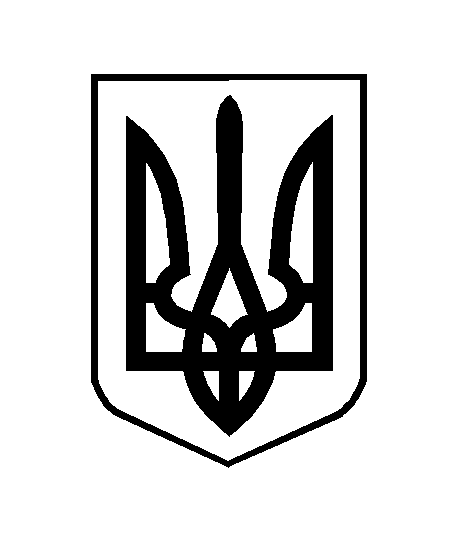 